ŠKOFJA LOKA V PRETEKLOSTI  (učenje s pomočjo računalnika)Podatke najdeš na spletni strani skofjaloka.si.Poišči okence NAŠA OBČINA, kjer najdeš naslednja naslova in besedilo, ki ti bo pomagalo pri reševanju nalog.ŠKOFJA LOKA: Zgodovinski orisMesto je prvič omenjeno leta ____________, ko je nemški cesar _______________ daroval loško ozemlje škofu Abrahamu iz mesta Freising na Bavarskem. To ozemlje je bilo današnja _______________________________. Beseda loka pomeni ______________________________________________________.Mesto je dobilo v začetku _________________________ obzidje, skozi katerega je vodilo ___________ vrat.Škofja Loka velja za najbolj ohranjeno __________________________________ v Sloveniji. Staro jedro tvorita zgornji Mestni trg ali ____________ in Spodnji trg ali _______________.Ali veš, zakaj ima Škofja Loka v grbu zamorca s krono? Pojasni.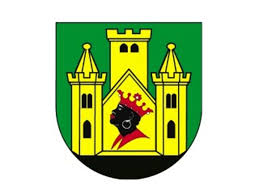 ŠKOFJA LOKA: Znamenitosti v občiniCrngrobKaj veš o freski Sveta Nedelja, ki je na pročelju Crngrobske cerkve?____________________________________________________________________________________________________________________________________________________________________________________________________________________________________________________________________________________________________________Homanova hišaje _________________________ dvorec, ki je sestavljen iz _____________ poslopij. Po potresu leta 1511 so hišo obnovili in na njej odkrili fresko ___________________________. Sem je zahajal tudi slikar ____________________________, ki je tukaj naslikal znamenito _________________________________. Pred Homanovo hišo stoji __________________.Kamniti ali kapucinski mostje dal sezidati sredi 14. stoletja škof ______________________. Ko bi moral ob ježi čez most plačati _____________________, je škof pobesnel, splašil konja in padel v reko, kjer sta oba utonila. Most takrat še ni imel ograje, narejen pa je bil iz _____________________ kamna. Leta 1888 so most obnovili, mu dodali _____________________ ograjo in sredi nje postavili kip ____________________________________. Ob mostu so stala ______________ vrata s stražnim stolpom.Kaščaje bila najpomembnejše poslopje _______________________ gospodov, saj so v njej shranjevali _____________________________. Upravljal jo je poseben škofov uradnik - ____________________. Kašča je bila v tistem času del ____________________________.Marijino ali kužno znamenje je bilo zgrajeno na Mestnem trgu leta ______________ v zahvalo za ___________________ ________________________________. Na trojnem stopničastem podstavku je podnožje osrednjega stebra, na katerem je kip ______________________.Stari rotovžali nekdanja ______________hiša iz 16. stoletja je bila sedež predstavnikov javnega loškega življenja, z mestnim _________________ na čelu. Stavba je pomembna iz ______________ in ______________________ vidika. Ko so stavbo leta 1972 restavrirali, so se na fasadi prikazale baročne ____________, slike __________________________ in drugih detajlov.Župnijska cerkevali _________________________ cerkev je poznogotska ____________________ stavba, zgrajena leta 1471. Razdeljena je v tri _____________________________________ z zvezdastim obokom. Notranjost cerkve so kasneje preuredili tudi po načrtih arhitekta ______________________________________.ŠolaMestna šola za dečke je bila v bližini cerkve ______________________. O njej pričajo listine že iz leta __________. Za deklice pa so imele šolo _____________________ v 14. stoletju.Katere znamenitosti pa si lahko ogledaš v Puštalu? ________________________________ ____________________________________________________________________________________________________________________________________________________________________________________________________________________________________________________________________________________________________________